 Geology Club- California State University Fresno___________________ 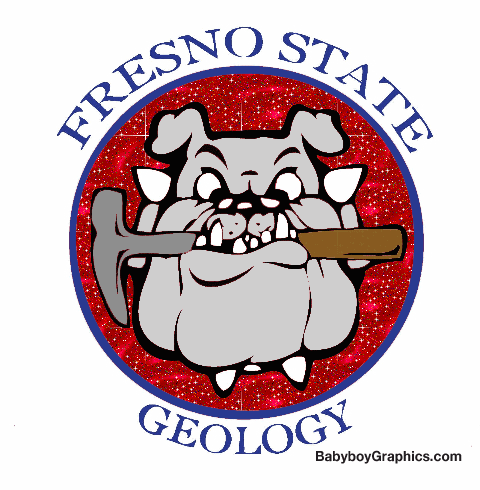 Agenda 							             Friday October 12, 2012I.  Member UpdatesII. Topics of DiscussionMember Introduction/ FormsNew members fill out contact forms, and present members update contactPass out contact listsFunding and Grants/ FundraisingASI $ Represetative will come in to discuss ideasMcdonalds fundraiser Date:_________Tacos Marquitos Fundraiser Date:__________Raffle Basket TicketsEES Dodgeball Fundraiser: To fundraise for GSA student feesAccount Balance________Field TripsNovember 3, 2012-November 4, 2012: Stanford University & UC Berkeley Graduate SchoolDevils Postpile December _________Volunteer opportunitiesStellar ScienceNew Shirt Designs for this yearFinalize Shirt Designs, and water bottles.WorkshopsRite In The Rain: How to properly write in your geology field notebookPossible Dates:Presenter: Chris Pluhar(AEG )Article Titles: How to create attractive titles for your scientific ArticlePossible Dates:Presenter: John WakabayashiAcademics: How to achieve academic successPossible Dates:Presenter: ShelbyIII. AnnouncementsCSSPExecutive BoardOfficerPresent (Y/N)PresidentSteffany AguilarVice PresidentShaina PriceSecretaryCarlos CervantezTreasurerBarry SmithActive MemberPedro CardenasActive MemberShelby FredricksonActive MemberScott C MitchellActive MemberKevin LoebActive MemberSusie HertfelderActive MemberDa’juan WilsonActive MemberActive MemberActive MemberActive Member